ISBE Rankings 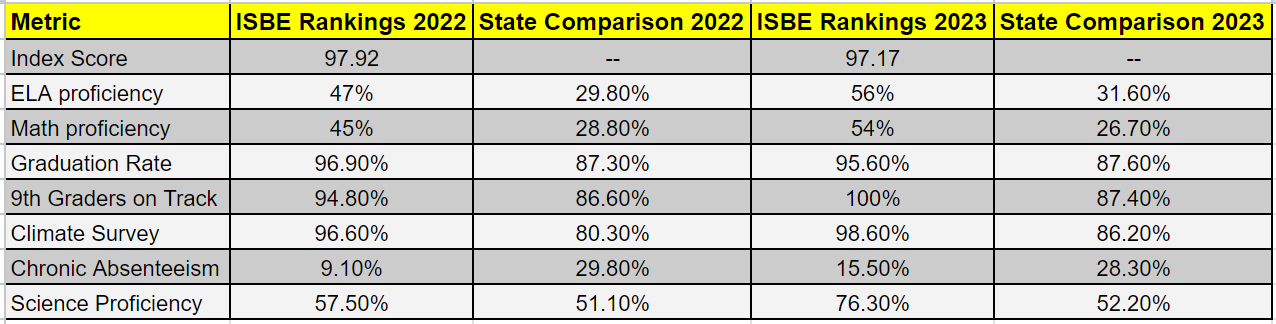 NarrativeDear Dr. Twadell and the Model PLC Selection Committee:Thank you for the time and effort to review our Model PLC application.Since winning the DuFour Award in 2020, Westmont High School (Illinois) has continued tooperate as a model Professional Learning Community, and we have significant evidence toshow high levels of student learning growth and a genuine implementation of the three BigIdeas.Our passionate commitment to Ensuring Learning for All, sustaining an effective CollaborativeCulture and being driven by a Results Orientation is supported by the following evidence.Summary Review of evidence to support retaining Model PLC status –1) Earned the National Blue-Ribbon Award (for high achievement) in 2021. Westmont isthe most diverse, traditional high school with the highest poverty rate to win thisaward in Illinois in over 25 years.2) Earned the highest designation – Exemplary - every year from the Illinois State Board ofEducation 2018 -2023). Furthermore, Westmont has the highest overall achievementscore of any Illinois high school since the inception of this designation system. Thescores for our students categorized as low income (95.71) are the best in Illinois.Westmont also has the best achievement scores for Hispanic students (96.26) in thestate.3) The University of Chicago developed the 5 Essentials Survey that is closely aligned withPLC concepts and beliefs. It is administered to over 550 high schools in Illinois by theIllinois State Board of Education. Westmont has the highest overall score on this surveysince it was first administered 7 years ago. Most recently, Westmont ranked number 1of any Illinois high school on the 5 Essentials survey including the highest score forStudent to Teacher Trust (99 – highest score possible and best in state), andcollaborative teachers (99 – highest score possible and best in state).4) The College Board awarded Westmont the status of Gold with Access on the 2023 A.P.Honor Roll system. This is the highest designation that any traditional high school inIllinois has earned. The Access designation recognizes our success withunderrepresented students. Our goal is to be the first, traditional high school to earnPlatinum status in 2024, once again demonstrating our commitment to continuousimprovement and a true PLC culture.5) U.S. News and World Report (2023) ranked Westmont High School 24 out of over 600high schools in Illinois and 14 out of all traditional high schools in Illinois. Westmont isthe most diverse, high poverty school ranked in the top 25 in Illinois. Furthermore, sincewe first implemented PLC concepts in 2012-2013, Westmont is the most improvedtraditional high school in this national ranking (in Illinois and the nation).6) In the national ranking system GreatSchools.org, Westmont has a rating of 10 out of 10and once again is the most diverse, traditional high school to earn this highest rating.Our Equity rating of 9 out of 10 is also one of the best in the state and a clear indicationthat our work with underrepresented students is recognized by outside agencies.7) Westmont’s graduation rate continues to be among the best in Illinois, and since 2014not one African-American or Latino student has dropped out of our high school. Thishas continued since Westmont won the DuFour Award in 2020.8) Since 2020, over 30 schools from every region of the country have visited Westmont tolearn about our PLC practices. The Illinois Principals Association has also asked membersof our Westmont team to help the most struggling schools in the state to implementPLC concepts and practices.9) Our state test scores (SAT in Illinois) remain 20 points or more higher than the stateaverage, and we are leaders in our economic sector according to the Illinois State ReportCard scatterplot. Of note, our math achievement for our low-income students is secondamong all traditional high schools in Illinois. We are fully committed to continuousimprovement and collaboratively utilizing student performance information to drivegrowth student by student by skill in all assessments including but not limited to thestate exam.10) We have earned the highest rating possible from almost every outside agency thatissues designations or rankings, and in almost every one of these designations we arethe most diverse and highest poverty traditional high school to earn the highest ratingpossible (A+ from Niche, 10 out of 10 from GreatSchools.org, Exemplary from theI.S.B.E., Blue Ribbon from the National Education Department, highest scores in Illinoisfrom the University of Chicago 5 Essentials Survey, top 25 from U.S. and World Report,Golden Apple from the Golden Apple Foundation, Gold Honor Roll with Access from theCollege Board, and impressive graduation rates and test scores).It was a great honor for Westmont to be selected as the DuFour Award winning school in 2020.Since then, we have not rested on our laurels and are confident that we have become an evenstronger Professional Learning Community. There is no doubt that we believe we have retainedour status as a Model PLC, and we hope you agree.Jack Baldermann – Superintendent – CUSD 201 / former principal Westmont High SchoolDr. Kevin Weck – Principal – Westmont High SchoolSome additional clarification and spreadsheets demonstrating the highest achievement areincluded.In 2021, Westmont High School was selected for the national Blue-Ribbon Award by the UnitedStates Department of Education. Westmont High School is the most diverse, traditional highschool with the highest percentage of students living in economic poverty to win this award inIllinois in 25 years.The Illinois State Board of Education created a designation and recognition system starting in2018. Since the inception of this system, Westmont has earned the highest designation(Exemplary) every year. In 2021, the I.S.B.E. did not issue new designations due to COVIDrestrictions. In 2022, Westmont High School was named as Exemplary, and ranked number 2out of 665 high schools in Illinois according to the I.S.B.E. criteria (97.79 score on 100-pointscale). In 2023, Westmont was once designated as Exemplary and once again ranked number 2out of over 660 high schools in Illinois using the I.S.B.E. criteria (97.17 on a 100-point scale). Weare confident that since the state instituted this multi-criteria designation system, Westmonthas the overall highest achievement of any Illinois high school according to the I.S.B.E. criteriaand rankings (data and rankings attached to this application). As a school with over 35% of ourstudents living in economic poverty we are proud of this accomplishment, and it is a testamentto our successful implementation of PLC concepts and beliefs.In addition to being among the very few schools to earn the Exemplary rating every year, in themost recent rankings our students designated and our Hispanic students’ performance wasremarkable. Our scores for just our low-income students (95.71) and our Hispanic/Latinostudents (96.26) were higher than the total score of 98% of Illinois high schools, and the highestachievement scores for low-income students and Hispanic students in Illinois. (the spreadsheetis attached).The spreadsheet that shows performance on the University of Chicago’s 5 Essential Survey isalso included with this application.The survey is closely aligned with Professional Learning Community practices and the 3 BigIdeas. Collaborative Teachers is one of the 5 Essential categories.Westmont High School’s scores are overall the best in Illinois including our scores forCollaborative Teachers, student to teacher trust and academic engagement.